ПОЗДРАВЛЯЕМ!!!БРОНЗОВОГО ПРИЗЕРА 2-ого ЭТАПА ГРАН ПРИ ЕВРОПЫ ПО СТРЕЛЬБЕ ИЗ ЛУКА (16-21 мая 2017 года, г.Бухарест, Румыния)!!!
3 место (классический лук, командное первенство)- Доржиева Бальжин (ФТТиС)
ПОБЕДИТЕЛЕЙ И ПРИЗЕРОВ ОБЩЕКОМАНДНОГО ЗАЧЕТА СПАРТАКИАДЫ СТУДЕНТОВ ЗабГУ 2016/2017!!!!
1 место- Факультет физической культуры и спорта
2 место- Факультет естественных наук, математики и технологии
3 место- Факультет строительства и экологииПОБЕДИТЕЛЕЙ СОРЕВНОВАНИЙ ПО ЛЕГКОЙ АТЛЕТИКЕ, В РАМКАХ СПАРТАКИАДЫ СТУДЕНТОВ ЗабГУ (17 мая 2017 года)!!!ПОБЕДИТЕЛЯ И ПРИЗЕРОВ Первенства и Чемпионата города Читы по Киокусинкай каратэ (14 мая 2017 года)!!
Ворсина Анна(ФФКиС)- 1 место (кумите), 3 место (ката)
Каравай Екатерина (ФСиЭ) - 2 место(ката)

ПОБЕДИТЕЛЕЙ И ПРИЗЕРОВ 22-ого ТРАДИЦИОННОГО ФИЗКУЛЬТУРНО-СПОРТИВНОГО ПРАЗДНИКА ЗабГУ "ДЕНЬ ЗДОРОВЬЯ" (17 мая 2017 года)!!!
ОБЩЕКОМАНДНЫЙ ЗАЧЕТ:
1 место- Факультет естественных наук, математики и технологии
2 место- Горный факультет
3 место- Исторический факультет
ПОБЕДИТЕЛЕЙ И ПРИЗЕРОВ 12-ой ОЛИМПИАДЫ ПО ПРЕДМЕТУ "ФИЗИЧЕСКАЯ КУЛЬТУРА" СРЕДИ СТУДЕНТОВ ЗабГУ (19-20 мая 2017 года, СОЛ "Арахлей" ЗабГУ)!!!
ПОБЕДИТЕЛЕЙ И ПРИЗЕРОВ V ЭТАПА И ОБЩЕКОМАНДНОГО ЗАЧЕТА КУБКА ГОРОДСКОГО ОКРУГА "ГОРОД ЧИТА" ПО БАСКЕТБОЛУ 3Х3 (21 мая 2017 года)!!! 
ОБЩЕКОМАНДНЫЙ ЗАЧЕТ (по итогам 5 туров)V ЭТАППОЗДРАВЛЯЕМ!!!СЕРЕБРЯНЫХ ПРИЗЕРОВ ЧЕМПИОНАТА ЗАБАЙКАЛЬСКОГО КРАЯ ПО СПОРТИВНОМУ ТУРИЗМУ НА ВОДНЫХ ДИСТАНЦИЯХ (12-14 мая 2017 года, п.Береговой)!!!
2 место- ТСК "ЯРиН" ЗабГУ
Мочалов Михаил (ФЕНМиТ)
Викулов Александр (ФЕНМиТ)
Глушков Денис (ФТТиС)
Худяков Данил (ФСиЭ)ПОБЕДИТЕЛЕЙ ЧЕМПИОНАТА ЗАБАЙКАЛЬСКОГО КРАЯ ПО ШАХМАТАМ СРЕДИ СТУДЕНЧЕСКИХ КОМАНД ВЫСШИХ УЧЕБНЫХ ЗАВЕДЕНИЙ (12 мая 2017 года)!!!ПОБЕДИТЕЛЕЙ СОРЕВНОВАНИЙ ПО ФУТБОЛУ, В РАМКАХ "ГОРОДСКОЙ СПОРТИВНОЙ СТУДЕНЧЕСКОЙ ЛИГИ 2016/2017" (10-12 мая 2017 года)!!!
1 место- Сборная ЗабГУ по мини-футболу: тренера- Махмудов Э.А., Попов В.И.
ПРИЗЕРОВ IV ЭТАПА КУБКА ГОРОДСКОГО ОКРУГА "ГОРОД ЧИТА" ПО БАСКЕТБОЛУ 3Х3 (14 мая 2017 года)!!!СЕРЕБРЯНЫХ ПРИЗЕРОВ СОРЕВНОВАНИЙ ПО МНОГОБОРЬЮ ВФСК "ГОТОВ К ТРУДУ И ОБОРОНЕ", В РАМКАХ "ГОРОДСКОЙ СПОРТИВНОЙ СТУДЕНЧЕСКОЙ ЛИГИ 2016/2017" (11-13 мая 2017 года)!!!
2 место- Сборная ЗабГУ по многоборью ГТО
СЛЕДУЕТ ПОУЧАСТВОВАТЬ!!!7 мая 2017 года XXII Традиционный физкультурно-спортивный праздник 
Забайкальского государственного университета «День Здоровья» 
Место проведения: Стадион «Юность», ул. Генерала Белика 23 
ПРОГРАММА:
12.00 – построение возле стадиона «ЮНОСТЬ», шествие под марш оркестра, парад открытия. 
12.30 – Презентация факультетов 
13.30- Веселые старты 
14.00 – Скакалка «Великан», Перетягивание каната 
14.40 – Легкоатлетическая эстафета 4х200 м 
15.00 – Закрытие, награждение17 мая 2017 года СОРЕВНОВАНИЯ ПО ЛЕГКОЙ АТЛЕТИКЕ, В РАМКАХ СПАРТАКИАДЫ СТУДЕНТОВ ЗабГУ
Начало соревнований в 11.00
Место проведения: Стадион "Юность", ул. Генерала Белика 23Состав команды: 4 девушек, 4 юношей. Соревнования проводятся по действующим правилам проведения легкоатлетических эстафет. Шведская эстафета (400м Х 300м Х 200м Х 100м-девушки; 800м Х 400м Х 300м Х 100м-юноши). Победитель определяется по наилучшему времени, раздельно среди девушек и юношей.21 МАЯ 2017 ГОДА V ЭТАП КУБКА ГОРОДСКОГО ОКРУГА "ГОРОД ЧИТА" ПО БАСКЕТБОЛУ 3Х3 
Место проведения: ФОК "Университет", ул. Баргузинская 43А 
РАСПИСАНИЕ ИГР: 
10.00- ЮНОШИ, ДЕВУШКИ "ШКОЛЬНАЯ ЛИГА" 
11.30- ЖЕНЩИНЫ "ВЫСШАЯ ЛИГА" 
13.00- МУЖЧИНЫ "ВЫСШАЯ ЛИГА" 
Справки по телефону: 8 914 524 99 79- Срулевич Денис Владимирович19-20 мая 2017 года XII ОЛИМПИАДА СТУДЕНТОВ ФГБОУ ВО «ЗабГУ»  по предмету «Физическая культура», посвященная Году экологии в РоссииМесто проведения: СОЛ «Арахлей» ЗабГУ.  Отъезд от корпуса № 14 (ул. Бабушкина, 129) в 9.00ПОЗДРАВЛЯЕМ!!!ПОБЕДИТЕЛЕЙ И ПРИЗЕРОВ ЧЕМПИОНАТА И ПЕРВЕНСТВА ЗАБАЙКАЛЬСКОГО КРАЯ ПО БАДМИНТОНУ (6-7 мая)!!! ПОБЕДИТЕЛЕЙ И СЕРЕБРЯНЫХ ПРИЗЕРОВ "КУБКА ПОБЕДЫ" ПО БАСКЕТБОЛУ СРЕДИ МУЖСКИХ И ЖЕНСКИХ КОМАНД (6-8 мая 2017 года)!!!СЕРЕБРЯНЫХ ПРИЗЕРОВ КОМАНДНОГО ЧЕМПИОНАТА ЗАБАЙКАЛЬСКОГО КРАЯ ПО БАДМИНТОНУ (8 мая 2017 года)!!! 
2 место- ЗабГУ- РОО «ФБЗ»: тренер Буторин А.А.
Давыдов Владислав (ФЭиУ)
Назаров Мелик (ФСиЭ)
Толочкина Дарья (ФСиЭ) 
Попова Вероника (ФСиЭ)
Жамбалова Вероника (ППФ)ПОБЕДИТЕЛЕЙ И ПРИЗЕРОВ СОРЕВНОВАНИЙ ПО ЛЕТНЕМУ МНОГОБОРЬЮ ВФСК "ГОТОВ К ТРУДУ И ОБОРОНЕ", В РАМКАХ СПАРТАКИАДЫ СТУДЕНТОВ ЗабГУ (26 апреля- 3 мая 2017 года)!!!
СЛЕДУЕТ ПОУЧАСТВОВАТЬ!!!11-17 мая 2017 года СОРЕВНОВАНИЯ ПО ВОЛЕЙБОЛУ, В РАМКАХ XXII ФИЗКУЛЬТУРНО-СПОРТИВНОГО ПРАЗДНИКА ЗабГУ "День Здоровья"
Состав команды: 3 юноши + 3 девушки (запасные: 2 юноши + 2 девушки)
К участию в соревнованиях допускаются студенты очной формы обучения, аспиранты, сотрудники и профессорско-преподавательский состав факультетов.
РАСПИСАНИЕ ИГР:4 МАЯ 2017 ГОДА IV ЭТАП КУБКА ГОРОДСКОГО ОКРУГА "ГОРОД ЧИТА" ПО БАСКЕТБОЛУ 3Х3 
Место проведения: ФОК "Университет", ул. Баргузинская 43А 
РАСПИСАНИЕ ИГР: 
10.00- ЮНОШИ, ДЕВУШКИ "ШКОЛЬНАЯ ЛИГА" 
11.30- ЖЕНЩИНЫ "ВЫСШАЯ ЛИГА" 
13.00- МУЖЧИНЫ "ВЫСШАЯ ЛИГА" 
Справки по телефону: 8 914 524 99 79- Срулевич Денис ВладимировичБОЛЕЕМ ЗА НАШИХ!!!10-12 мая 2017 года СОРЕВНОВАНИЯ ПО ФУТБОЛУ, В РАМКАХ "ГОРОДСКОЙ СПОРТИВНОЙ СТУДЕНЧЕСКОЙ ЛИГИ 2016/2017"
Место проведения: СК «Титовский» (1 мкр., 16А, МБОУ «СОШ № 11»)
РАСПИСАНИЕ ИГР:
11-13 мая 2017 года СОРЕВНОВАНИЯ ПО МНОГОБОРЬЮ ВФСК (ГТО), В РАМКАХ "ГОРОДСКОЙ СПОРТИВНОЙ СТУДЕНЧЕСКОЙ ЛИГИ 2016/2017"
ГРАФИК СДАЧИ НОРМАТИВОВ:12 МАЯ 2017 ГОДА ЧЕМПИОНАТ ЗАБАЙКАЛЬСКОГО КРАЯ ПО ШАХМАТАМ СРЕДИ СТУДЕНЧЕСКИХ КОМАНД ВЫСШИХ УЧЕБНЫХ ЗАВЕДЕНИЙ 
Место проведения: Шахматный клуб "Дебют", ул. Журавлева 69
Начало соревнований в 14.00
Заседание судейской коллегии в 13.30ПОЗДРАВЛЯЕМ!!!ПОЗДРАВЛЯЕМ ПОБЕДИТЕЛЬНИЦУ И СЕРЕБРЯНОГО ПРИЗЕРА 1-ГО ЭТАПА ГРАН-ПРИ ЕВРОПЫ ПО СТРЕЛЬБЕ ИЗ ЛУКА (25-29 апреля 2017г., г.Легниц, Польша)!!!
Доржиева Бальжин (ФТТиС)-1 место (классический лук, личное первенство); 2 место (классический лук, командное первенство)БРОНЗОВОГО ПРИЗЕРА ВСЕРОССИЙСКИХ СОРЕВНОВАНИЙ ПО ТЯЖЕЛОЙ АТЛЕТИКЕ СРЕДИ СТУДЕНТОВ (20 апреля 2017 года , г.Москва)!!!
3 место (весовая категория до 48 кг)- Цыпылова Юлия (ФФКиС)БРОНЗОВЫХ ПРИЗЕРОВ СОРЕВНОВАНИЙ ПО ВОЛЕЙБОЛУ ОКРУЖНОГО ЭТАПА СИБИРСКОГО ФЕДЕРАЛЬНОГО ОКРУГА ЧЕМПИОНАТА АССОЦИАЦИИ СТУДЕНЧЕСКИХ СПОРТИВНЫХ КЛУБОВ РОССИИ (27- 30 апреля 2017 года, г.Новосибирск)!!!
3 место- Команда ССК "Гураны" ЗабГУ
Тюхменева Марьяна (ФФКиС)- лучшая подающая турнира
Комогорцева Дарья (ФФКиС)
Власова Мария (ФФКиС)
Бакаева Анастасия (ФФКиС)
Косякина Ирина (ФФКиС)
Даримаева Аюна (ФФКиС)ПОБЕДИТЕЛЕЙ 66-ой Традиционной открытой первомайской легкоатлетической эстафеты на призы Главы города Читы (1 мая 201 7 года)!!!
СЛЕДУЕТ ПОУЧАСТВОВАТЬ!!!6-8 МАЯ 2017 ГОДА ЧЕМПИОНАТ И ПЕРВЕНСТВО ЗАБАЙКАЛЬСКОГО КРАЯ ПО БАДМИНТОНУ
К участию в соревнованиях допускаются спортсмены: 
1 группа: юноши и девушки до 15 лет; 
2 группа: юниоры и юниорки до 23 года; 
3 группа: молодежь (мужчины и женщины) до 35 лет; 
4 группа: взрослые (мужчины и женщины) старше 35 лет; 
Место проведения: ФОК «Университет» ЗабГУ, ул. Баргузинская 43аДень приезда 6 мая 2017 года. Начало соревнований 6 мая 2017 года в 12.00 ч. Заседание судейской коллегии состоится 6 мая 2017 г. в 10.00 ч. по месту проведения соревнований.6-7 мая 2017 года- личное первенство проводится в пяти разрядах (одиночный мужской, одиночный женский, парный мужской, парный женский, парный смешанный), система проведения соревнований будет определена на заседании ГСК в зависимости от количества участников. 7-8 мая 2017 года- командное первенство.  Соревнования командные, состав команды 6 человек (3 мужчины + 3 женщины). Встреча между командами состоит из мужского одиночного разряда, женского одиночного разряда, смешанного парного разряда, мужского парного разряда, женского парного разряда.  Каждый спортсмен имеет право выступать только в двух матчах одной и той же встрече.БОЛЕЕМ ЗА НАШИХ!!!
6-8 мая 2017 года КУБОК ПОБЕДЫ ПО БАСКЕТБОЛУ СРЕДИ МУЖСКИХ И ЖЕНСКИХ КОМАНДМесто проведения: ФОК «Университет», ул.Баргузинская 43АНачало игр с 11.00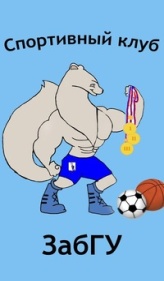 ИНФОРМАЦИОННОЕ ПИСЬМО СПОРТИВНОГО КЛУБА УПРАВЛЕНИЯ ВОСПИТАТЕЛЬНОЙ И СОЦИАЛЬНОЙ РАБОТЫ 22 мая- 28 мая 2017 годаДЕВУШКИ: шведская эстафета 400м х 300м х 200м х100м
1 место- Психолого-педагогический факультет
2 место- Факультет технологии, транспорта и связи
3 место- Факультет физической культуры и спортаЮНОШИ: шведская эстафета 800м х 400м х 300м х 100м
1 место- Факультет физической культуры и спорта
2 место- Горный факультет
3 место- Факультет экономики и управленияПРЕЗЕНТАЦИЯ ФАКУЛЬТЕТА:
1 место- Факультет естественных наук, математики и технологии
2 место- Факультет экономики и управления
3 место- Социологический факультет
ВОЛЕЙБОЛ:
1 место- Энергетический факультет
2 место- Факультет естественных наук, математики и технологии
3 место- Исторический факультет" ВЕСЕЛЫЕ СТАРТЫ":
1 место- Факультет естественных наук, математики и технологии
2 место- Горный факультет
3 место- Факультет строительства и экологииПЕРЕТЯГИВАНИЕ КАНАТА:
1 место- Факультет естественных наук, математики и технологии
2 место- Горный факультет
3 место- Исторический факультет
СКАКАЛКА "ВЕЛИКАН":
1 место- Факультет естественных наук, математики и технологии
2 место- Социологический факультет
3 место- Горный факультетЛЕГКАЯ АТЛЕТИКА (эстафета 4 х 200м):
1 место- Горный факультет
2 место- Факультет технологии, транспорта и связи
3 место- Психолого-педагогический факультетОБЩЕКОМАНДНЫЙ ЗАЧЕТ:
1 место- Горный факультет
2 место- Факультет физической культуры и спорта
3 место- Факультет строительства и экологииДОМАШНЕЕ ЗАДАНИЕ (ВИЗИТКА):
1 место- Факультет строительства и экологии
2 место- Горный факультет
3 место- Психолого-педагогический факультет
ТЕОРИЯ:
1 место- Факультет физической культуры и спорта
2 место- Факультет филологии и массовых коммуникаций
3 место- Горный факультетПЕРЕТЯГИВАНИЕ КАНАТА:
1 место- Горный факультет
2 место- Исторический факультет
3 место- Факультет строительства и экологии
ПРАКТИКА (ЭСТАФЕТА):
1 место- Факультет физической культуры и спорта
2 место- Исторический факультет
3 место- Психолого-педагогический факультетМНОГОБОРЬЕ ГТО:
1 место- Факультет экономики и управления
2 место- Горный факультет
3 место- Факультет естественных наук, математики и технологииМУЖЧИНЫ: ВЫСШАЯ ЛИГА 
1 место- БК "Чита"- ЗабГУ: тренер Федорова М.Ю. 
Жилин Антон (ФФКиС) 
Размахнин Евгений (ФФКиС) 2 место- БК "Ингода" 2- ЗабГУ: тренер Федорова М.Ю. 
Богданов Александр (ФФКиС) 
Слонич Евгений (ФФКиС)
Сомов Василий (аспирант ППФ) ЖЕНЩИНЫ: ВЫСШАЯ ЛИГА 
2 место- "Черный дельфин" ЗабГУ: тренер Буторин А.А. 
Номинат Анастасия (выпускник 2016 ППФ) 
Савельева Анна (выпускник 2015 ФФКиС) 
Днепровская Анастасия (ФФКиС) 
Распопова Оксана (выпускник 2015 ЭФ) МУЖЧИНЫ: ВЫСШАЯ ЛИГА 
1 место- БК "Чита"-ЗабГУ: тренер Федорова М.Ю.
Жилин Антон (ФФКиС)
Размахнин Евгений (ФФКиС)2 место- БК "Ингода" 2- ЗабГУ: тренер Федорова М.Ю. 
Богданов Александр (ФФКиС) 
Слонич Евгений (ФФКиС) 
ЖЕНЩИНЫ: ВЫСШАЯ ЛИГА 
3 место- "Черный дельфин" ЗабГУ: тренер Буторин А.А. 
Номинат Анастасия (выпускник 2016 ППФ) 
Савельева Анна (выпускник 2015 ФФКиС) 
Днепровская Анастасия (ФФКиС)ИНФОРМАЦИОННОЕ ПИСЬМО СПОРТИВНОГО КЛУБА УПРАВЛЕНИЯ ВОСПИТАТЕЛЬНОЙ И СОЦИАЛЬНОЙ РАБОТЫ 15 мая- 21 мая 2017 года1 место- Сборная ЗабГУ по шахматам (девушки): тренер Пляскина Т.И.
Ибадова Илаха (ПФП)- 1 место
Пинхасова Анастасия (ФЕНМиТ)- 2 место
Селиванова Екатерина (ФЕНМиТ)1 место- Сборная ЗабГУ по шахматам (юноши): тренер Пляскина Т.И.
Ибадов Дашгын (ФФКиС)- 1 место
Найданов Батор (ФЕНМиТ)
Брюхов Сергей (ГФ)- 2 местоСкатов Борис (ЮФ) 
Степкин Дмитрий (ФСиЭ) 
Зорков Даниил (ЮФ) 
Цыбенов Булат (ЮФ) 
Гаврилов Иван (ФЕНМиТ) Борлаков Магомед (ГФ) 
Носов Павел (ФФКиС) 
Константинов Вадим (ФФКиС) 
Санжитов Аюр (ФСиЭ) 
Абросимов Александр (ЮФ) Коновалов Арсений (лицей ЗабГУ) 
Векварт Фридрих (ЭФ) 
Бронников Владислав (ФЭиУ) 
Вырупаев Сергей (ФЭиУ) 
Золотухин Дмитрий (ГФ)ЖЕНЩИНЫ: ВЫСШАЯ ЛИГА2 место- "Централ" ЗабГУ: тренер Буторин А.А.
Селина Елена (ЮФ)
Абрамова Анастасия (ППФ)
Кутищева Любовь (ФЭиУ)
Гордеева Любовь (ФЭиУ)
3 место- "Черный дельфин" ЗабГУ: тренер Буторин А.А.
Номинат Анастасия (выпускник 2016 ППФ)
Савельева Анна (выпускник 2015 ФФКиС)
Днепровская Анастасия (ФФКиС)МУЖЧИНЫ: ВЫСШАЯ ЛИГА
3 место- БК "Ингода" 2- ЗабГУ: тренер Федорова М.Ю.
Богданов Александр (ФФКиС)
Слонич Евгений (ФФКиС)
Сомов Василий (аспирант ППФ)
Арялин Никита (ФФКиС)- 3 место
Микерин Илья (ФФКиС) 
Тонких Вадим (ФЕНМиТ)
Донской Артем (ФСиЭ)- 2 место 
Белоносов Роман (ФЭиУ) Гурулева Людмила (ИФ) 
Попова Нина (ФЕНМиТ)
Габова Вероника (ФЕНМиТ) 
Барахтина Ирина (ФФКиС) 
Махнидралова Ирина (ФСиЭ)ИНФОРМАЦИОННОЕ ПИСЬМО СПОРТИВНОГО КЛУБА УПРАВЛЕНИЯ ВОСПИТАТЕЛЬНОЙ И СОЦИАЛЬНОЙ РАБОТЫ10 мая- 14 мая 2017 годаОДИНОЧНЫЙ РАЗРЯД 
ЮНИОРЫ до 23 лет: 
3 место- Назаров Мелик (ФСиЭ) 
ЮНИОРКИ до 23 лет: 
2 место- Толочкина Дарья (ФСиЭ) 
3 место- Попова Вероника (ФСиЭ) 
МОЛОДЕЖЬ: МУЖЧИНЫ до 35 лет: 
3 место- Давыдов Владислав (ФЭиУ)ПАРНЫЙ РАЗРЯД 
ЮНИОРЫ ДО 23 лет: 
2 место- Назаров Мелик (ФСиЭ)/Ключников Артем 
ЮНИОРКИ до 23 лет: 
1 место- Толочкина Дарья (ФСиЭ)/Дашиева Арюна 
3 место- Попова Вероника (ФСиЭ)/ Есаулова Полина 
АБСОЛЮТНОЕ ПЕРВЕНСТВО-МУЖЧИНЫ: 
3 место- Давыдов Владислав (ФЭиУ)/Назаров Мелик (ФСиЭ)
АБСОЛЮТНОЕ ПЕРВЕНСТВО-ЖЕНЩИНЫ: 
3 место- Толочкина Дарья (ФСиЭ)/Попова Вероника (ФСиЭ)СМЕШАННЫЙ ПАРНЫЙ РАЗРЯД 
ВЗРОСЛЫЙ+РЕБЕНОК: 
2 место- Давыдов Владислав (ФЭиУ)/Баньковская Дарья 
АБСОЛЮТНОЕ ПЕРВЕНСТВО: 
3 место- Назаров Мелик (ФСиЭ)/Попова Вероника (ФСиЭ)1 место- Сборная ЗабГУ (юноши): тренер Федорова М.Ю.
Сомов Василий (аспирант ППФ) 
Слонич Евгений (ФФКиС) 
Жилин Антон (ФФКиС)
Размахнин Евгений (ФФКиС)
Богданов Александр (ФФКиС)
Кузнецов Сергей (ФФКиС)
Клименко Антон (ЭФ) 
Золотухин Степан (ЭФ) 
Акопян Акоп (ППФ, выпускник 2016)
2 место- Сборная ЗабГУ (девушки): тренер Буторин А.А.
Абрамова Анастасия (ППФ) 
Днепровская Анастасия (ФФКиС) 
Селина Елена (ЮФ)
Селиванова Анна (ФФиМК) 
Армашова Алина (МБОУ СОШ№19)
Рябова Наталия (ЭФ)
Радионова Анастасия (ФСиЭ) 
Кувалдина Елена (ЗабАИ)
Номинат Анастасия (ППФ, выпускник 2016) 
Савельева Анна (ФФКиС, выпускник 2015) 
Сергеева Валентина (ЗабИЖТ)ДЕВУШКИ
Личное первенство:
1 место- Попова Нина (ФЕНМиТ)- 323 очка
1 место- Барахтина Ирина (ФФКиС)- 323 очка
2 место- Игнатьева Кристина (ФФКиС)- 319 очка
3 место- Махнидралова Ирина (ФСиЭ)- 298 очков
Командное первенство:
1 место- Факультет физической культуры и спорта (1449 очков)
2 место- Факультет естественных наук, математики и технологии (1326 очков)
3 место- Горный факультет (1138 очков)ЮНОШИ
Личное первенство:
1 место- Арялин Никита (ФФКиС)- 483 очка
2 место- Суриков Виктор (ЭФ)- 429 очков
3 место- Донской Артем (ФСиЭ)- 421 очко
Командное первенство:
1 место- Факультет физической культуры и спорта (1818 очков)
2 место- Факультет естественных наук, математики технологии (1744 очка)
3 место- Факультет строительства и экологии (1562 очка)11 мая Начало игр с 17.30, ФОК «Университет», ул.Баргузинская 43А, 1 игровая зона
1 игра: ФКиИ- Сборная Преподавателей 
2 игра: ФТТиС- ППФ 
3 игра: ФКиИ- ППФ 
4 игра: ФТТиС- Сборная преподавателей 
5 игра: ФКиИ- ФТТиС 
6 игра: Сборная преподавателей- ППФ 
11 мая Начало игр в 17:00 , спортивный зал №1, ул.Чкалова 140 
1 игра: ФСиЭ- СФ 
2 игра: ФСиЭ- ФЭиУ 
3 игра: ФЭиУ- СФ 11 мая Начало игр в 17:00 , спортивный зал №4 ФФКиС, ул.Журавлева 48 
1 игра: ФЕНМиТ- ГФ 
2 игра: ЮФ- ФФиМК 
3 игра: ФЕНМиТ- ИФ 
4 игра: ЮФ- ЭФ 
5 игра: ИФ- ГФ 
6 игра: ЭФ- ФФиМК
12 мая Начало игр в 17.00, ФОК «Университет», 2 и 3 игровая зона 
1 игра: ¼ финала А1- С2 
2 игра: ¼ финала С1- А2 
3 игра: ¼ финала В1- D2 
4 игра: ¼ финала D1- В2 
13 мая Начало игр в 14.00, ФОК «Университет», 1 игровая зона 
1 игра: ½ финала A1C2- D1B2 
2 игра: ½ финала C1A2- B1D2 
17 мая Начало игр в 11.00, Стадион «Юность», ул.Генерала Белика 29 
Игра за 3-4 место 
ФИНАЛ10 мая (среда) 
15.00 – ЗабГУ – ЧИБГУ 11 мая (четверг) 
16.30 –.ЗабГУ – ЧГМА 12 мая (пятница) 
16.30 –.ЗабГУ – ЗабИЖТ11 мая 2017 года 
Место проведения: ФОК «Университет» ЗабГУ, ул. Баргузинская 43 А 
16.00 – метание спортивного снаряда 
17.00 – разминка 
17.15 – прыжок в длину с места 
- наклон вперед из положения, стоя с прямыми ногами 
- поднимание туловища из положения лежа на спине за 1 мин 
- подтягивание из виса на высокой перекладине (мальчики) 
- сгибание и разгибание рук в упоре лежа на полу (девочки) 
12 мая 2017 года 
Место проведения: Бассейн «Северный», мкр. Северный 50 
11.30 – стрельба из электронного оружия из положения сидя 
12.00 – плавание 50 м 
13 мая 2017 года 
Место проведения: стадион «ЮНОСТЬ», ул. Генерала Белика 23 
12.30 – бег 100 м 
13.20 – бег 2 км, 3 кмИНФОРМАЦИОННОЕ ПИСЬМО СПОРТИВНОГО КЛУБА УПРАВЛЕНИЯ ВОСПИТАТЕЛЬНОЙ И СОЦИАЛЬНОЙ РАБОТЫ1 мая- 9 мая 2017 года1 место- Сборная ЗабГУ по легкой атлетике (юноши): тренер Филонцев Г.В.
Ерашкин Артём (ФФКиС) 
Березин Владимир (ФФКиС) 
Верхотуров Олег (ФФКиС) 
Донской Артём (ФСиЭ) 
Перунов Евгений (ГФ) 
Гладков Евгений (ФФКиС) 
Логинов Кирилл (ФФКиС) 
Дедюхин Александр (ФФКиС) 
Протопопов Иван (ФФКиС_ 
Суриков Виктор (ЭФ) 
Попов Андрей (ФФКиС) 
Бронников Максим (ФФКиС) 
Карбушев Михаил (ФФКиС) 
Магометов Антон (ФФКиС) 
Ковалёв Максим (ФФКиС) 
Кондратьев Виктор (ФФКиС) 
Вдовин Виктор (ФФКиС) 
Шайков Сергей (ФФКиС) 
Овчинников Илья (ППФ) 
Козьмин Алексей (ФФКиС)1 место- Сборная ЗабГУ по легкой атлетике (девушки): тренер Филонцев Г.В.
Игнатьева Кристина (ФФКиС) 
Редых Анна (ППФ) 
Абрамова Анастасия (ППФ) 
Гурулёва Екатерина (выпускник 2016 ФЭиУ) 
Ворсина Анна (ФФКиС)
Бусыгина Виктория (ФФКиС) 
Сенова Ксения (ФФКиС) 
Муромская Анастасия (ФФКиС) 
Лукьянова Наталья (ИФ) 
Савина Юлия (ФФКиС) 
Лихачева Елизавета (ФТТиС) 
Ларионова Илона (ППФ) 
Красильникова Анастасия (ФФиМК) 
Сидоренко Виктория (ФТТиС) 
Махнидралова Ирина (ФСиЭ) 
Миронова Елизавета (ФЕНМиТ) 
Попова Нина (ФЕНМиТ) 
Каравай Екатерина (ФСиЭ) 
Самохвалова Диана (ФФКиС) 
Спирина Дарья (ФФКиС)